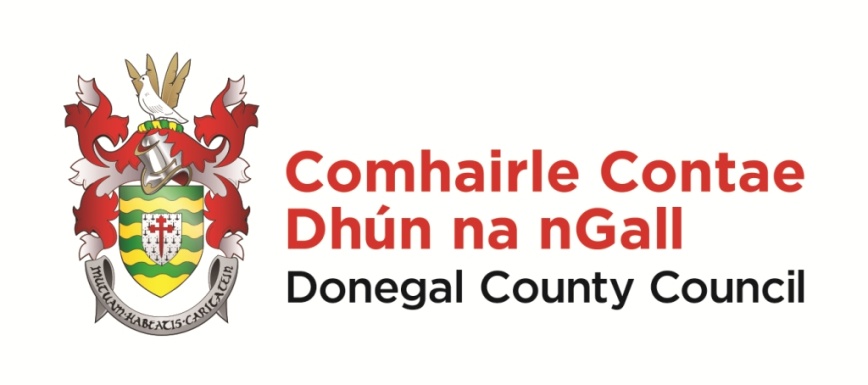 AGUISÍN 3COMHAIRLE CONTAE DHÚN NA nGALLFoirm Thoilithe VacsaínitheClár Vacsaínithe Chomhairle Contae Dhún na nGall: Teiteanas, Heipitíteas A agus Heipitíteas BLíon isteach na nithe thíos: Ainm (priontáil ainm):Is mian liom vacsaín(í) a fháil  (cuir tic)		Seol an fhoirm seo le d'Fhoirm Iarrartais Garda Tarrthála Trá chomhlánaithe chuig:Rannóg Acmhainní Daonna, Comhairle Contae Dhún na nGall,Ionad na dTrí Abhainn, Leifear, Co. Dhún na nGall, F93 Y622Sínithe:-Dáta:-